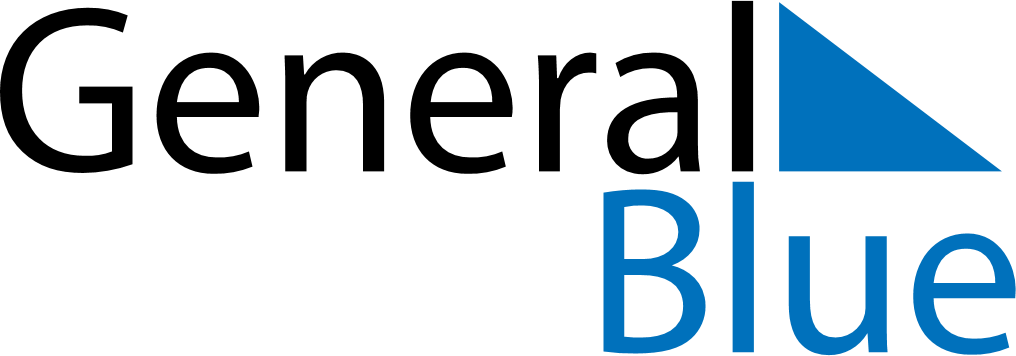 September 2023September 2023September 2023September 2023September 2023September 2023NicaraguaNicaraguaNicaraguaNicaraguaNicaraguaNicaraguaMondayTuesdayWednesdayThursdayFridaySaturdaySunday1234567891011121314151617Battle of San JacintoIndependence Day18192021222324252627282930NOTES